Landgraf-Leuchtenberg-Realschule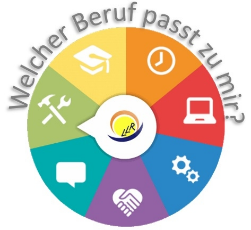 Staatliche Realschule OsterhofenBeschreibung des Berufsbildes:Beschreibung des Berufsbildes:AusbildungsberufSchulische VoraussetzungenAusbildungsdauerBerufsschuleerforderliche Fähigkeiten des AuszubildendenAufstiegsmöglichkeitenAusbildungsvergütungSonstiges